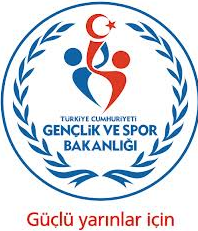 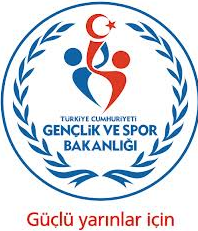 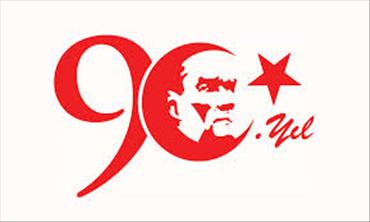 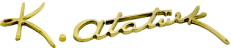 16 Nisan 2014 Tarihinde Çıkan Haftalık Bültene Yapılan İlave MüsabakalarİLAVE MÜSABAKALAR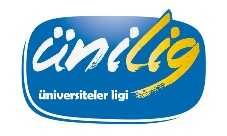 HALKAPINAR SPOR SALONUHALKAPINAR SPOR SALONUHALKAPINAR SPOR SALONUHALKAPINAR SPOR SALONUHALKAPINAR SPOR SALONU18 Nisan 2014 Cuma18:00BOSTANLISPOR – YILDIRIMSPOR3.LİG PLAY-OFFBASKETBOLSERDAR YERELİ SPOR SALONUSERDAR YERELİ SPOR SALONUSERDAR YERELİ SPOR SALONUSERDAR YERELİ SPOR SALONUSERDAR YERELİ SPOR SALONU19 Nisan 2014 Cumartesi17:00BUCALI ENGELLİLER – KARŞIYAKA ENGELLİLERBEDENSEL ENGELLİLERBASKETBOLPINARBAŞI ÜLKÜ YARIŞ PİSTİPINARBAŞI ÜLKÜ YARIŞ PİSTİPINARBAŞI ÜLKÜ YARIŞ PİSTİPINARBAŞI ÜLKÜ YARIŞ PİSTİPINARBAŞI ÜLKÜ YARIŞ PİSTİ19-20 Nisan 201409:00TÜRKİYE PİST ŞAMPİYONASI 2. AYAK YARIŞITÜRKİYE PİST ŞAMPİYONASI 2. AYAK YARIŞIMOTOSPORLARI